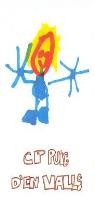 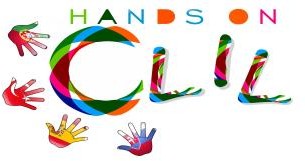 PRE /POST-TEST in SCIENCE – Excretory SystemThe aim of this questionnaire (Knowledge Assessment Questionnaire) is to assess the impact of Science Content Learning by means of bilingual methodology within Primary Education.I recognise the main organs of the excretory system. Pre -  A lot    A little	 Not at allPost -  A lot    A little	 Not at allI know what the hydration is.Pre -  A lot    A little	 Not at allPost -  A lot    A little	 Not at allI can connect each function of the excretory system with the organ. Pre -  A lot    A little	 Not at allPost -  A lot    A little	 Not at allI can present orally excretory functions and their organs. Pre -  A lot    A little	 Not at allPost -  A lot    A little	 Not at allI understand which the connexion is between water and urine. Pre -  A lot    A little	 Not at allPost -  A lot    A little	 Not at all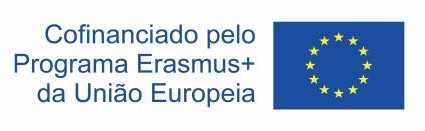 